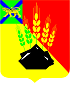 АДМИНИСТРАЦИЯ МИХАЙЛОВСКОГО МУНИЦИПАЛЬНОГО РАЙОНА ПОСТАНОВЛЕНИЕ 
11.08.2023                                              с. Михайловка                                                  № 988-паО введении на территории Михайловского муниципального района режима чрезвычайной ситуации природного характераВ соответствии с Федеральными законами от 06.10.2003 № 131-ФЗ «Об общих принципах организации местного самоуправления в Российской Федерации», от 21.12.1994 № 68-ФЗ «О защите населения и территорий от чрезвычайных ситуаций природного и техногенного характера», постановления Правительства Российской Федерации от 30 декабря 2003 года № 794 «О единой государственной системе предупреждения и ликвидации чрезвычайных ситуаций», руководствуясь Уставом Михайловского муниципального района, в результате продолжительных ливневых дождей, произошел подъем уровня воды и выход из берегов рек Бакарасьевка, Михайловка, Осиновка, Илистая, Абрамовка, Раковка. В результате оказались подтоплены придомовые территории (огороды) и часть домов частного сектора. Подтоплена территория канализационных очистных сооружений с. Михайловка, исходя из анализа обстановки администрация Михайловского муниципального районаПОСТАНОВЛЯЕТ:1. Ввести на территории Михайловского муниципального района режим чрезвычайной ситуации муниципального характера и установить местный уровень реагирования.2. Определить границы зоны чрезвычайной ситуации – в пределах Михайловского муниципального района Приморского края. 3. Для ликвидации чрезвычайной ситуации задействовать силы и средства Приморской территориальной подсистемы единой государственной системы предупреждения и ликвидации чрезвычайных ситуаций Михайловского муниципального района.4. Принять меры по обеспечению защиты населения от чрезвычайной ситуации и организовать работы по ее ликвидации, в соответствии с решением комиссии при администрации Михайловского муниципального района по предупреждению и ликвидации чрезвычайных ситуаций и обеспечению пожарной безопасности от 11.08.2023 № 25 «О мерах по ликвидации чрезвычайной ситуации природного характера на территории Михайловского муниципального района».5. Назначить ответственным за осуществление мероприятий по ликвидации чрезвычайной ситуации – первого заместителя главы администрации Михайловского муниципального района Зубок П.А.6. Муниципальному казенному учреждению «Управление по организационно-техническому обеспечению деятельности администрации Михайловского муниципального района» (Корж С.Г.) разместить настоящее постановление на официальном сайте администрации Михайловского муниципального района.7. Контроль исполнения данного постановления оставляю за собой.Глава Михайловского муниципального района – Глава администрации района                                                       В.В. Архипов